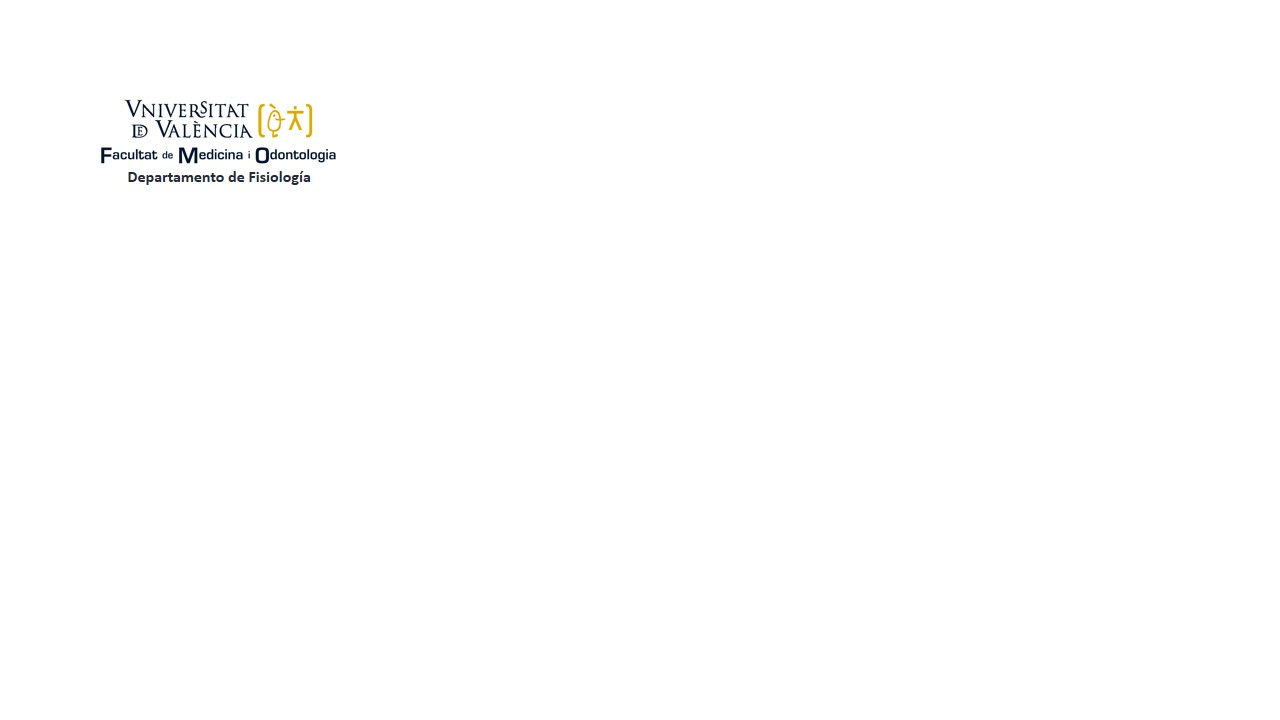 CAMBIO DE TRABAJO FIN DE MÁSTERD/Dña. , matriculado/a en el curso académico / , en el Máster en Fisiología, de la asignatura Trabajo Fin de Máster,Tema actual: .Tutores/as actuales: .Tipo del trabajo actual (Experimental o Revisión bibliográfica sistemática): .SOLICITA:La modificación del tema de investigación de su trabajo de fin de máster y de sus tutores a:Nuevo Tema: .Tipo del trabajo (Experimental original o Revisión bibliográfica sistemática): .Nuevos Tutores:Nombre: . NIF: . Cargo y procedencia: . Correo electrónico: .(De 1 a 3 tutores, al menos uno de ellos profesor del Dpto. de Fisiología de la Universitat de Valencia. Si algún tutor/a no pertenece a profesorado del Dpto. de Fisiología de la Universitat de València y es el primer TFM que dirige en este máster, adjuntar el documento de Requisitos tutores TFM y documentación requerida).Justificación razonada del cambio: 	Fecha:  Firma nuevos tutores		Firma estudiante	